INDICAÇÃO Nº 5561/2017Sugere ao Poder Executivo Municipal e aos órgãos competentes, retirada do mato alto às margens do Ribeirão dos Toledos, na Rua José João Sans, esquina com a Rua João Pedroso. Excelentíssimo Senhor Prefeito Municipal, Nos termos do Art. 108 do Regimento Interno desta Casa de Leis, dirijo-me a Vossa Excelência para sugerir que, por intermédio do Setor competente, retirada do mato alto às margens do Ribeirão dos Toledos, na Rua José João Sans, esquina com a Rua João Pedroso.Justificativa:Alguns moradores das imediações, reclamaram que o mato alto está tomando conta de boa parte da passagem de pedestres da ponte “Monsenhor Mário Freguglia”, que inclusive, conforme imagem abaixo, está com a placa tampada, dificultando a visibilidade da placa com o nome da ponte e do Excelentíssimo Senhor Prefeito Municipal Denis Andia, em um total ato de desrespeito à memória do Monsenhor que tanto fez pela história de Santa Bárbara d’Oeste.Palácio 15 de Junho - Plenário Dr. Tancredo Neves, 23 de junho de 2017.Antonio Carlos RibeiroCarlão Motorista-vereador-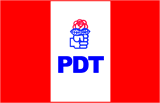 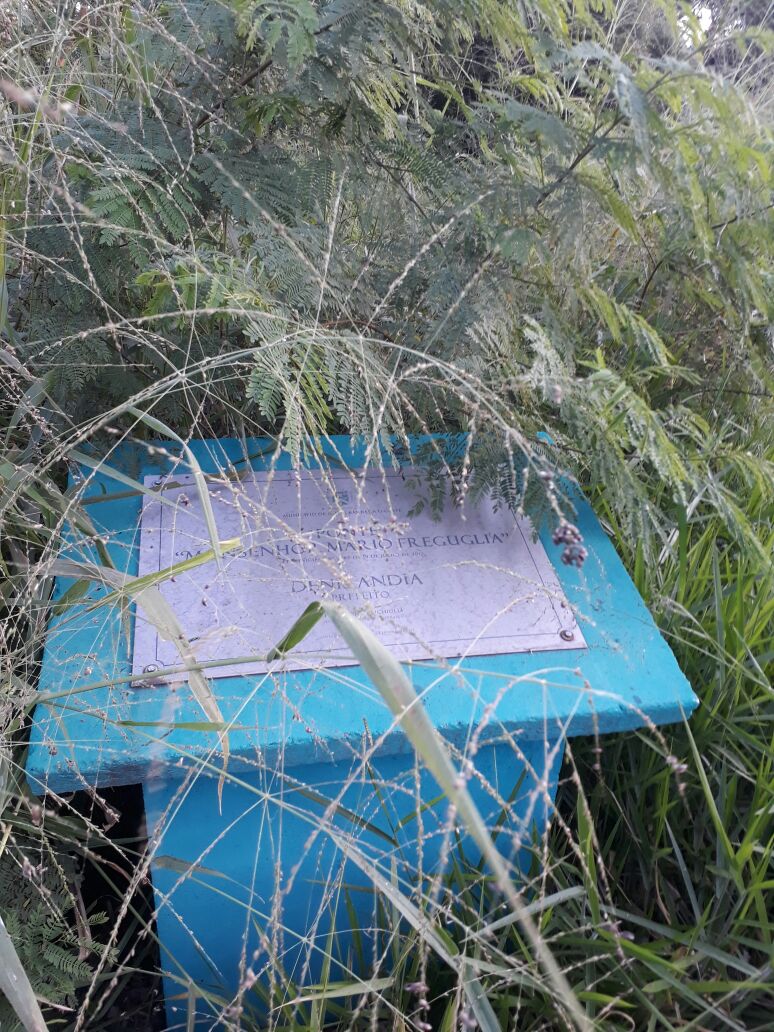 